Location plan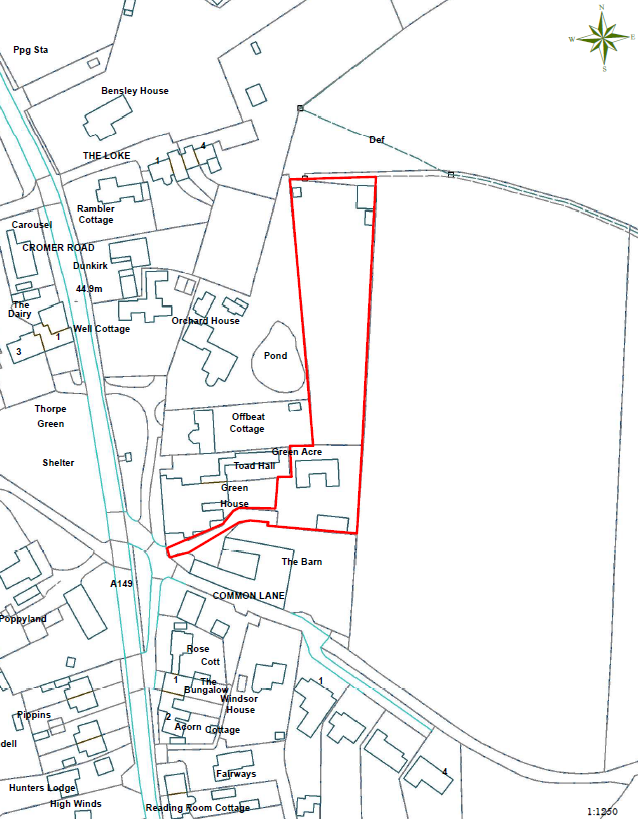 